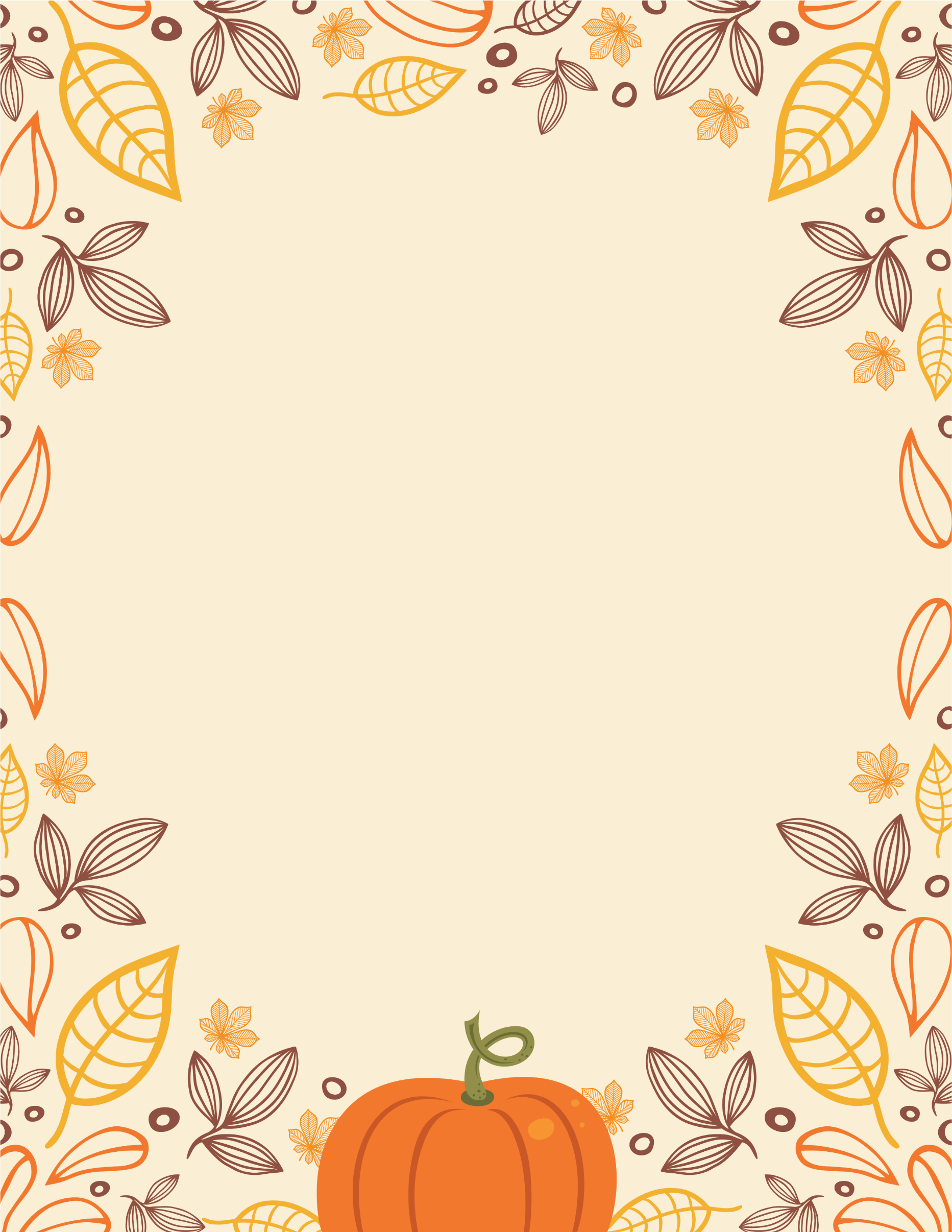 Diretor e Ator: AD Cavalcante Assistência de Direção: Mharcia Figurinos: MarcosCenário e Adereços: Marcos e Anthony (TOIN)Trilha Sonora Original, Sonoplastia e Direção Musical: AD Cavalcante, Rodrigo Sobreira e Bobby Flipp.Técnico e Operador de Som: JymmyDireção de Elenco: Junior Brasil Elenco: Larissa, Junior pequeno, Junior Brasil, Fernandes, Alyson, Elenir, Marcos e Robson. Identidade Visual, Realização e Produção: Rodrigo Sobreira